Drilling Wall Chart 1I am positive and outgoing.She is pretty and smart.Drilling Wall Chart 2I am gentle but cowardly. He is tough but moody.-Photos-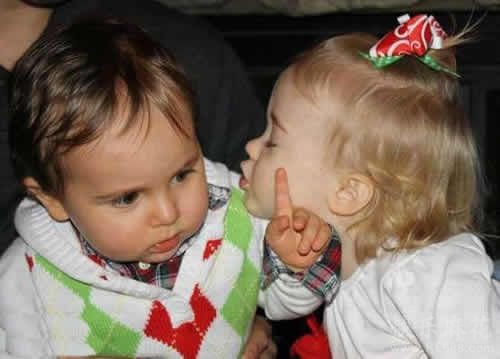 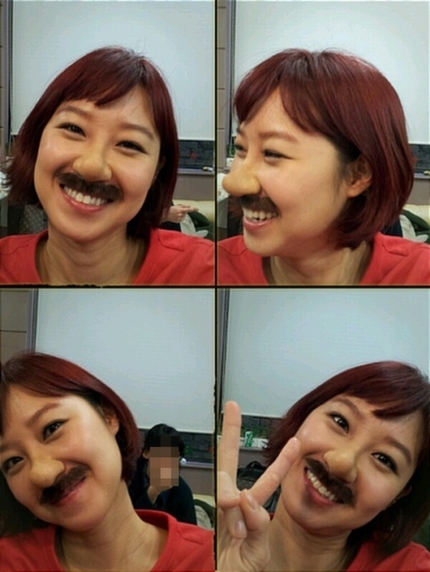 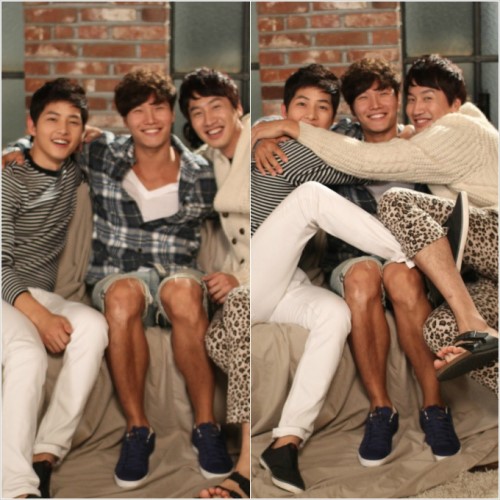 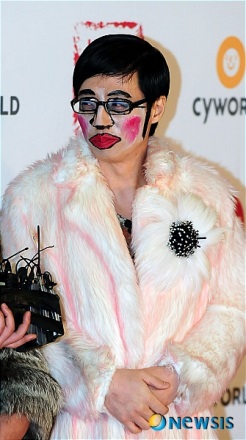 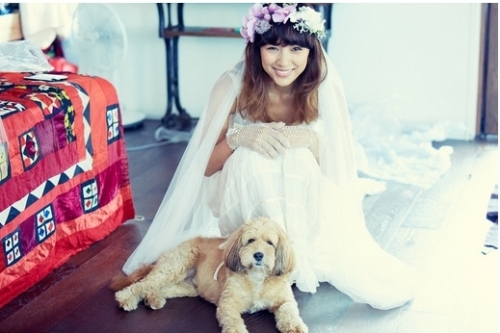 -Personality Cards -- Gentle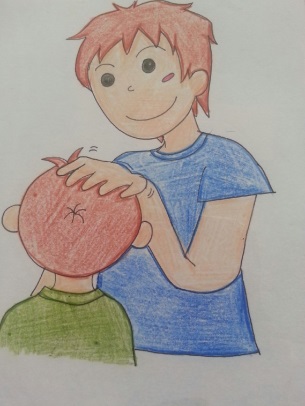 - Lazy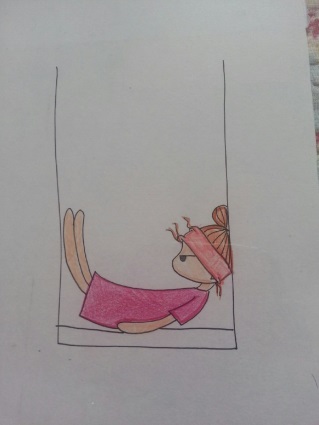 - Gregarious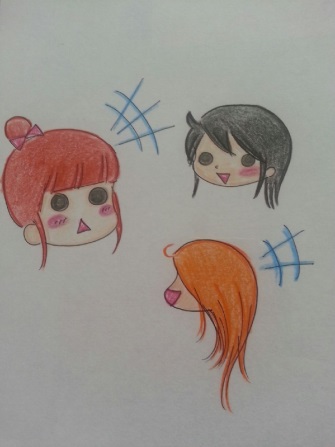 - Selfish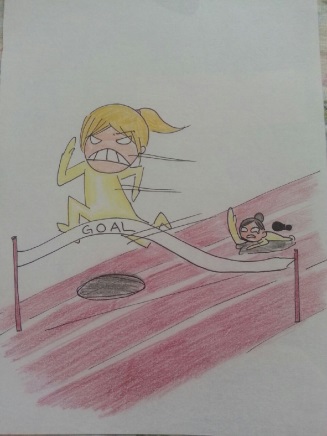 - Outgoing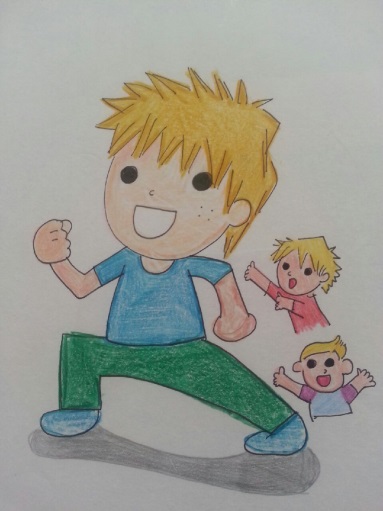 - Greedy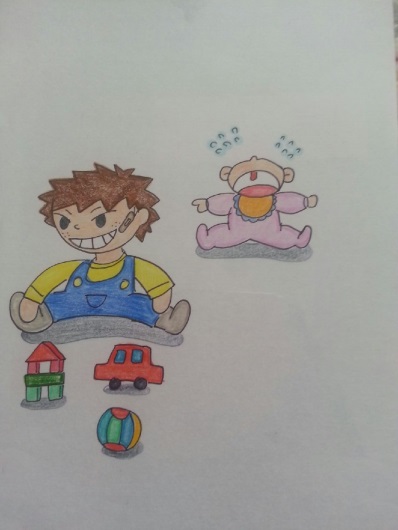 - Neat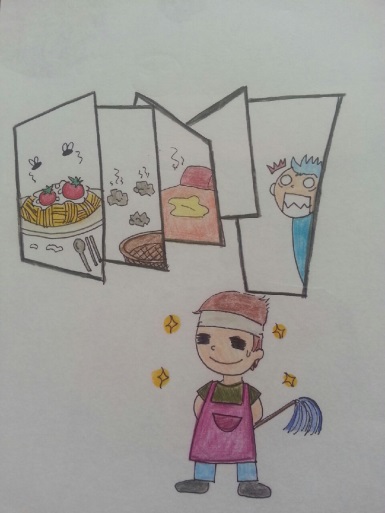 - Irresolute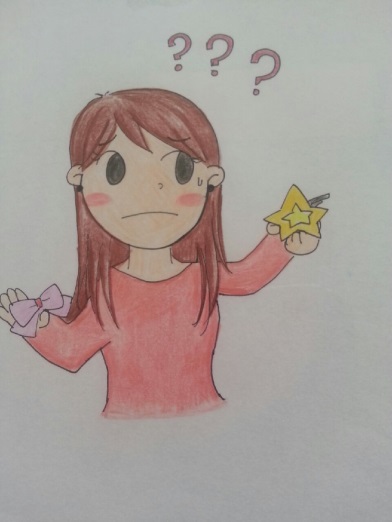 -Game Paper-She is smart ___ gentle.I cooked lunch ___ I made a cake.Can he read ___ write?Do it slow ___ carefully.Give me a knife ___ fork.I love my father ___ mother.Make a better place for you ___ for me.Love is understanding ___ forgiveness.This place is safe ___ warm.This cake is sweet ___ delicious.I am lazy ___ neat. I want nobody ___ you.This is red ___ that’s not.I am hungry ___ he is not that hungry.That song is sad ___ beautiful.I’m so sorry ___ I love you..Nothing is here ___ love.I’ll forgive ___ not forget.I love her ___ she loves someone else.You don’t love me ___ I love you.Everything back ___ you.I am pretty ___ lonely. Listening/Speaking  Reading  X Grammar   Writing Listening/Speaking  Reading  X Grammar   Writing Listening/Speaking  Reading  X Grammar   Writing Listening/Speaking  Reading  X Grammar   WritingTopic: My PersonalityTopic: My PersonalityTopic: My PersonalityTopic: My PersonalityInstructor:RachelCompetency LevelPre-IntermediateNumber of Students:8Lesson Length:50Materials:Personality Cards   - Gentle  - Lazy  - Gregarious- Selfish- Outgoing- Greedy- Neat- IrresolutePhotos-5 peoplesVideo Clip “Personality Test”Game paperBlank paperLaptopBoardDrilling Wall Chart 1 – subject + Be verb + adjective + and + adjective.Drilling Wall Chart 2 – subject + Be verb + adjective + but + adjective.Materials:Personality Cards   - Gentle  - Lazy  - Gregarious- Selfish- Outgoing- Greedy- Neat- IrresolutePhotos-5 peoplesVideo Clip “Personality Test”Game paperBlank paperLaptopBoardDrilling Wall Chart 1 – subject + Be verb + adjective + and + adjective.Drilling Wall Chart 2 – subject + Be verb + adjective + but + adjective.Materials:Personality Cards   - Gentle  - Lazy  - Gregarious- Selfish- Outgoing- Greedy- Neat- IrresolutePhotos-5 peoplesVideo Clip “Personality Test”Game paperBlank paperLaptopBoardDrilling Wall Chart 1 – subject + Be verb + adjective + and + adjective.Drilling Wall Chart 2 – subject + Be verb + adjective + but + adjective.Materials:Personality Cards   - Gentle  - Lazy  - Gregarious- Selfish- Outgoing- Greedy- Neat- IrresolutePhotos-5 peoplesVideo Clip “Personality Test”Game paperBlank paperLaptopBoardDrilling Wall Chart 1 – subject + Be verb + adjective + and + adjective.Drilling Wall Chart 2 – subject + Be verb + adjective + but + adjective.Aims: (What students will be able to achieve by participating in the activities of the lesson.)Improve Ss listening skills by listening to T’s story, Ss talk.Improve Ss speaking skills by answering T, Ss presentations.Improve Ss grammar skills about conjunction by drilling, writing, and talk with group.Aims: (What students will be able to achieve by participating in the activities of the lesson.)Improve Ss listening skills by listening to T’s story, Ss talk.Improve Ss speaking skills by answering T, Ss presentations.Improve Ss grammar skills about conjunction by drilling, writing, and talk with group.Aims: (What students will be able to achieve by participating in the activities of the lesson.)Improve Ss listening skills by listening to T’s story, Ss talk.Improve Ss speaking skills by answering T, Ss presentations.Improve Ss grammar skills about conjunction by drilling, writing, and talk with group.Aims: (What students will be able to achieve by participating in the activities of the lesson.)Improve Ss listening skills by listening to T’s story, Ss talk.Improve Ss speaking skills by answering T, Ss presentations.Improve Ss grammar skills about conjunction by drilling, writing, and talk with group.Language Skills: (Lists what language skills students will be using by participating in the activities of the lesson.)Reading: drilling wall chartListening: teacher talk, Ss talkSpeaking: sharing Ss stories about their personality, answering TWriting: Writing 3 sentences about own personality in activities.Language Skills: (Lists what language skills students will be using by participating in the activities of the lesson.)Reading: drilling wall chartListening: teacher talk, Ss talkSpeaking: sharing Ss stories about their personality, answering TWriting: Writing 3 sentences about own personality in activities.Language Skills: (Lists what language skills students will be using by participating in the activities of the lesson.)Reading: drilling wall chartListening: teacher talk, Ss talkSpeaking: sharing Ss stories about their personality, answering TWriting: Writing 3 sentences about own personality in activities.Language Skills: (Lists what language skills students will be using by participating in the activities of the lesson.)Reading: drilling wall chartListening: teacher talk, Ss talkSpeaking: sharing Ss stories about their personality, answering TWriting: Writing 3 sentences about own personality in activities.Language Systems: (Lists what language systems students will be using by participating in the activities of the lesson.)Phonology: drilling, T and Ss talkFunction: writing and descriptionLexis: conjunctionGrammar syntax: subject + Be verb + adjective + and/but + adjectiveDiscourse: responding the teacherLanguage Systems: (Lists what language systems students will be using by participating in the activities of the lesson.)Phonology: drilling, T and Ss talkFunction: writing and descriptionLexis: conjunctionGrammar syntax: subject + Be verb + adjective + and/but + adjectiveDiscourse: responding the teacherLanguage Systems: (Lists what language systems students will be using by participating in the activities of the lesson.)Phonology: drilling, T and Ss talkFunction: writing and descriptionLexis: conjunctionGrammar syntax: subject + Be verb + adjective + and/but + adjectiveDiscourse: responding the teacherLanguage Systems: (Lists what language systems students will be using by participating in the activities of the lesson.)Phonology: drilling, T and Ss talkFunction: writing and descriptionLexis: conjunctionGrammar syntax: subject + Be verb + adjective + and/but + adjectiveDiscourse: responding the teacherAssumptions: (What students must already be able to do and what concepts must already be mastered before the lesson in order to achieve the aims of the lesson.)All Ss Know about Be verbAll Ss can talk about own personality through writing All Ss know how to use and/but when they talkAll Ss now some worlds about personalityAssumptions: (What students must already be able to do and what concepts must already be mastered before the lesson in order to achieve the aims of the lesson.)All Ss Know about Be verbAll Ss can talk about own personality through writing All Ss know how to use and/but when they talkAll Ss now some worlds about personalityAssumptions: (What students must already be able to do and what concepts must already be mastered before the lesson in order to achieve the aims of the lesson.)All Ss Know about Be verbAll Ss can talk about own personality through writing All Ss know how to use and/but when they talkAll Ss now some worlds about personalityAssumptions: (What students must already be able to do and what concepts must already be mastered before the lesson in order to achieve the aims of the lesson.)All Ss Know about Be verbAll Ss can talk about own personality through writing All Ss know how to use and/but when they talkAll Ss now some worlds about personalityAnticipated Errors and Solutions: (What things might go wrong in the lesson and what the solution will be)If Ss don’t know about personality cards -> tell Ss more explain.If Ss don’t know about personality -> teach Ss or search the worls together.If Ss  don’t understand about game -> explain to Ss more and show Ss example firstAnticipated Errors and Solutions: (What things might go wrong in the lesson and what the solution will be)If Ss don’t know about personality cards -> tell Ss more explain.If Ss don’t know about personality -> teach Ss or search the worls together.If Ss  don’t understand about game -> explain to Ss more and show Ss example firstAnticipated Errors and Solutions: (What things might go wrong in the lesson and what the solution will be)If Ss don’t know about personality cards -> tell Ss more explain.If Ss don’t know about personality -> teach Ss or search the worls together.If Ss  don’t understand about game -> explain to Ss more and show Ss example firstAnticipated Errors and Solutions: (What things might go wrong in the lesson and what the solution will be)If Ss don’t know about personality cards -> tell Ss more explain.If Ss don’t know about personality -> teach Ss or search the worls together.If Ss  don’t understand about game -> explain to Ss more and show Ss example firstReferences:http://www.youtube.com/watch?v=BLZAlp0if3M(Personality Test)References:http://www.youtube.com/watch?v=BLZAlp0if3M(Personality Test)References:http://www.youtube.com/watch?v=BLZAlp0if3M(Personality Test)References:http://www.youtube.com/watch?v=BLZAlp0if3M(Personality Test)Lead-In (10 min)Lead-In (10 min)Lead-In (10 min)Lead-In (10 min)Materials:Personality Cards- Gentle  - Lazy  - Gregarious- Selfish- Outgoing- Greedy- Neat- IrresoluteBoardMaterials:Personality Cards- Gentle  - Lazy  - Gregarious- Selfish- Outgoing- Greedy- Neat- IrresoluteBoardMaterials:Personality Cards- Gentle  - Lazy  - Gregarious- Selfish- Outgoing- Greedy- Neat- IrresoluteBoardMaterials:Personality Cards- Gentle  - Lazy  - Gregarious- Selfish- Outgoing- Greedy- Neat- IrresoluteBoardTimeSet UpStudent Activity and GoalsTeacher Talk – Instructions an Procedures1 min5 min2 min2 minWholeWholeWholeWholeGreet T.Listen to T.Listen to T.Listen to T.Greet SsShowing the cards and ask to Ss how do they look like and tell them which is positive and negative.Tell to Ss about T’s personality by using conjunction.T put all of the cards on board.Pre-Activity (18 min)Pre-Activity (18 min)Pre-Activity (18 min)Pre-Activity (18 min)Materials:Blank PaperBoardDrilling wall Chart 1 – subject + Be verb + adjective + and + adjective.Drilling wall Chart 2 – subject + Be verb + adjective + but + adjective.Materials:Blank PaperBoardDrilling wall Chart 1 – subject + Be verb + adjective + and + adjective.Drilling wall Chart 2 – subject + Be verb + adjective + but + adjective.Materials:Blank PaperBoardDrilling wall Chart 1 – subject + Be verb + adjective + and + adjective.Drilling wall Chart 2 – subject + Be verb + adjective + but + adjective.Materials:Blank PaperBoardDrilling wall Chart 1 – subject + Be verb + adjective + and + adjective.Drilling wall Chart 2 – subject + Be verb + adjective + but + adjective.TimeSet UpStudent Activity and GoalsTeacher Talk – Instructions an Procedures2 min8 min3 min5 minGroupGroupSsWhole/SsSs receive the paper.Ss start with group activity.Ss present.Follow the drillingMake a group and hand out blank paper.Give them some pictures and discuss and guess the personality and make 1 sentence.Ask Ss to present.Put drilling wall chart on the board.Do drilling with studentsubject + Be verb + adjective + and/but + adjective.Main Activity (17 min)Main Activity (17 min)Main Activity (17 min)Main Activity (17 min)Materials:Game PaperMaterials:Game PaperMaterials:Game PaperMaterials:Game PaperTimeSet UpStudent Activity and GoalsTeacher Talk – Instructions an Procedures2 min5 min5 min5 minGroupGroupGroupWholeListen T.Activity with partner and make 2 sentences.Ss Present GameTell Ss about T’s story and make 2 sentences by using conjunction.Tell Ss that talk with your partner about childhood and make 2 sentences about their personality.Ask Ss to present.Explain a game: Is this “and” or “but”?Post Activity (5 min)Post Activity (5 min)Post Activity (5 min)Post Activity (5 min)Materials:Lap topVideo Clip “Personality Test”Materials:Lap topVideo Clip “Personality Test”Materials:Lap topVideo Clip “Personality Test”Materials:Lap topVideo Clip “Personality Test”TimeSet UpStudent Activity and GoalsTeacher Talk – Instructions an Procedures4 min1 minWholeWholeSs watch the video clip.Ss listen and say bye to T.Show Ss the video clip and explain.Closing and their accomplishment and improvement and thanking Ss.